Landbouwbeleid: van kwantiteit naar kwaliteitWaarom nu ander beleidLandbouw is van groot belang in Fryslân voor zowel de sociale samenhang van het platteland als ook werkgelegenheid en behoud landschap. Echter: huidige reguliere landbouwpraktijk is niet toekomstbestendig.  Daar waar vroeger efficiëntie, schaalvergroting en prijsconcurrentie het standaard antwoord was voor de landbouw, voldoet deze niet meer.De melkprijs is door loslaten quotum flink verlaagd.Muizenplagen en ganzenplagen verlagen de opbrengst, ontwatering en eiwitrijk gras zijn hier mede oorzaak van.De bodemstructuur verslechtert door intensief bodemgebruik.Er vindt CO2-verhoging plaats in veenweidegebieden door ontwatering en afbraak van de veenweide.Het fosfaatplafond is een bedreiging voor de derogatie.Brusselse regelgeving stuurt op verduurzaming.Cijfers van het LEI laten zien dat biologisch boeren financieel goed haalbaar is. Gemiddeld zijn de inkomsten per bedrijf twee keer zoveel. Pilots met natuurinclusieve landbouw hebben ook genoeg voorbeelden laten zien dat het goed mogelijk is te boeren zonder afbraak van de bodem en met biodiversiteit voor een eerlijke prijs (WUR 2015). Consumenten willen meer betalen voor weidemelk of rundvlees uit de natuur in de buurt. Door kortere ketens komt ook nog eens een groter aandeel van de prijs bij de boer terecht. Het verkoopverhaal, het verdienmodel en het organisatiemodel zijn bepalend voor het succes (WUR 2013). Het huidige beleid stimuleert wel natuur inclusieve landbouw en biologische landbouw maar voor de SP is het helder dat hier een schep bovenop moet.Rol provincie volgens SPLandbouwbeleid moet van kwantiteit naar kwaliteit. De provincie is verantwoordelijk voor zowel natuur, ruimtelijke ordening als economisch beleid en neemt met haar coalitie akkoord ook verantwoordelijkheid op leefbaarheid; de provincie heeft dus ook een verantwoordelijkheid op het gebied van de landbouw. De DLG is verdwenen maar de regie-werkwijze van de DLG is niet overgenomen door de provincie. De provincie heeft een stimulerende en faciliterende rol op bedrijfsvoering maar ook een controlerende rol op het gebied van ruimtelijke ordening. Bij de vaststelling van de omgevingsvisie moeten gebieden worden aangewezen, samenhangend met natuur- en landschapsbeheer, waar biologisch boeren de voorkeur geniet.  Bestaand beleid dat volgens SP aangepast moet wordenFeroardening Romte (i.v.m. schaalvergroting), Landbouwnota.Opnemen doelen versnellingsagenda in provinciaal beleid (zie bijlage 1).Knelpunten en oplossingen volgens de SPVeenweidegebieden:Projecten vanuit de samenleving hebben steun nodig.  Accepteer ook samenwerkingsorganen zoals coöperatie Dorpenplan (niet in financiële zin maar als entiteit).Neem de regie om projecten te zoeken zodat de hiervoor gereserveerde €12 miljoen besteed kunnen worden.Focus in het Veenweidegebied op boeren die wel aan de slag willen met de provinciale veenweidevisie en laat je niet te veel remmen door boeren die dat niet willen.Financiële positie van de boeren (en daarmee ook sociale cohesie platteland):Ga ongewenste schaalvergroting tegen. Onderzoek welke factoren van het beleid van overheid, banken, slachterijen, voerbedrijven en melkcoöperaties schaalvergroting in de hand werken en stel een plan op om dit tegen te gaan. Versterk de positie van de boeren in de productie- en voedselketen om een duurzame landbouw te krijgen die kan rekenen op draagvlak bij én de boer én de burger. Dit kan door het ondersteunen van cooperative intiatieven die duurzame producten in de markt willen zetten (gebiedscollectieven). Kennisondersteuning à la Netwerk Duurzame Dorpen met gratis kennisverstrekking en formats. Uitputting van de bodem:Bevorderen bodemverbetering / verhogen kennis bodemkunde agrariërs.Opzetten bodemkennis programma in agrarisch onderwijs.Oplossingen algemeen:Stel het landbouwbeleid per landschapsgebied vast, bijvoorbeeld Noordelijke Friese Wouden, veenweidegebied, kleistreek, etc.Veranker de biologische en natuurinclusieve landbouw in het hele agrarische onderwijs en onderzoek de mogelijkheden tot inrichting van een opleiding tot biologische boer.Neem een actieve regierol in om doelstellingen op het gebied van natuur en landbouw voor elkaar te krijgen. Actief stimuleren dat gebieden zelf gebiedscollectieven opzetten die vervolgens weer doelen op gebied van natuur en leefbaarheid opzetten.Focus op boeren die wel willen en niet op boeren die niet willen.Verpacht provinciale gronden alleen aan biologische boeren of boeren die natuurinclusief willen boeren.Faciliteer de omschakeling naar biologisch, niet een quotum maar voor iedereen die dat wil. Neem bij overleggen met de sector naast LTO ook het Netwerk Grondig, Feriening Biologyske Boeren Fryslân en bioboeren mee.Investeer fors in living lab. Werk actief mee aan het realiseren van kennisdeling op het gebied van natuurinclusieve landbouw.Stop met dat overlegcircus!Bronnen: Versnellingsagenda 20152016. Agrimatie: alle feiten en cijfers Nederlandse land-en tuinbouw (LEI Wageningen UR).Van Apeldoorn, R.C., 2005. Muizenplagen in Nederland: oorzaken en bestrijding (No. 1234). Alterra.Bremmer, B., de Jong, D. and Migchels, G., 2014. Bedrijfsstijlen in de multifunctionele landbouw (No. 593). PPO-AGV.Dagevos, H., van der Schans, J.W., Kortstee, H.J.M., Dijkshoorn-Dekker, M.W.C., van den Burg, S.W.K., Smits, M.J.W. and van den Broek, E.M.F., 2014. Een wijde blik verruimt het denken: duurzaam voedsel produceren en consumeren in een breed kader. LEI Wageningen UR.Korzekwa, K., 2015. International Year of Soils Aims to Raise Soil’s Profile. Soil Science Society of America: Madison, WI, USA.Lohman, J. 2015. Hoe we in een generatie onze vruchtbaarste grond vergalden, Trouw 26 april 2015.Polman, N., Poppe, K.J., van der Schans, J.W. and van der Ploeg, J.D., 2010. Nested markets with common pool resources in multifunctional agriculture. Rivista di economia agraria, 65(2), pp.295-318.Polman, N.B.P., Dijkshoorn, M.W.C., Doorneweert, R.B., Rijk, P.J., Vogelzang, T.A., Reinhard, A.J. and Heideveld, A., 2015. Verdienmodellen natuurinclusieve landbouw. LEI Wageningen UR.Tsiafouli, M.A., Thébault, E., Sgardelis, S.P., Ruiter, P.C., Putten, W.H., Birkhofer, K., Hemerik, L., Vries, F.T., Bardgett, R.D., Brady, M.V. and Bjornlund, L., 2015. Intensive agriculture reduces soil biodiversity across Europe. Global change biology, 21(2), pp.973-985.Westerink-Petersen, J., Engelsma, K.A. and Migchels, G., 2013. Natuur als onderdeel van het product, kunnen onderscheidende merken natuur en landschap financieren? (No. 2389). Alterra.Bijlage 1: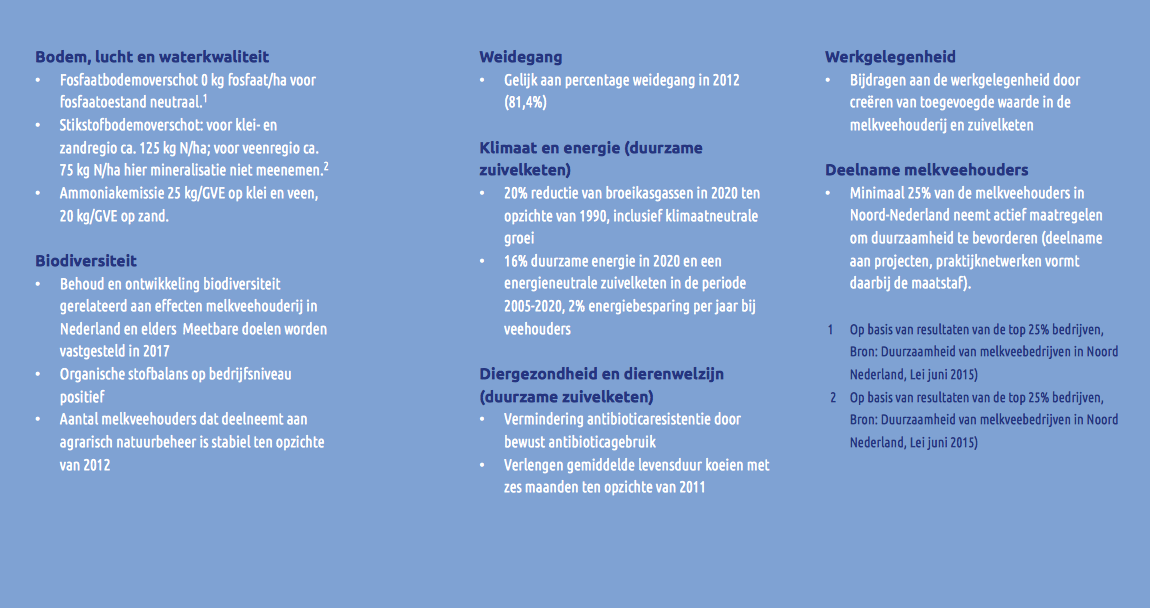 